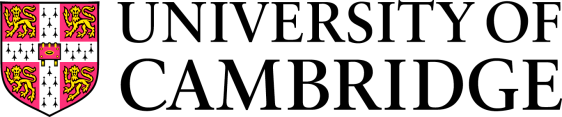 University Counselling ServiceMichaelmas Term 2020ONLINE WORKSHOPSIf you would like to attend any of the workshops (all held on Zoom) please completea Workshop Registration Form online:https://www.counselling.cam.ac.uk/studentcouns/studentgroupsUniversity Counselling ServiceMichaelmas Term 2020ONLINE WORKSHOPSIf you would like to attend any of the workshops (all held on Zoom) please completea Workshop Registration Form online:https://www.counselling.cam.ac.uk/studentcouns/studentgroupsUniversity Counselling ServiceMichaelmas Term 2020ONLINE WORKSHOPSIf you would like to attend any of the workshops (all held on Zoom) please completea Workshop Registration Form online:https://www.counselling.cam.ac.uk/studentcouns/studentgroupsReturning from Intermission Workshops - for UndergraduatesDateTimeSelf-CompassionWednesday 14 October3.00 – 4.30 pmTime Well SpentWednesday 21 October3.00 – 4.30 pmUnderstanding & Managing AnxietyWednesday 28 October3.00 – 4.30 pmWorkshops for ALL studentsDateTimeIntroduction to Self-Compassion Monday 26 OctoberWednesday 18 November11.00 am – 12.30 pm3.00 – 4.30 pmUnderstanding & Managing Your AnxietyWednesday 4 NovemberTuesday 24 November 1.30 – 3.00 pm11.00 am – 12.30 pmTime Well SpentFriday 6 November1.30 – 3.00 pmAddress Your StressWednesday 11 November2.00 – 3.30 pmImposter SyndromeTuesday 17 November1.30 – 3.00 pmUnderstanding & Managing ProcrastinationWednesday 18 November11.00 – 12.30 pmHold the Hope – (a self-care workshop)(This workshop is run over two sessions) Tuesday 24 November & Tuesday 1 December3.30 – 5.00 pmPerfectionismTuesday 24 November3.00 – 4.30 pmWorkshops for Postgraduate Students DateTimeTime Well SpentTuesday 10 November 3.30 – 5.00 pmImproving the Relationship with Your Supervisor Wednesday 25 November3.30 – 5.00 pm